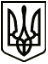 МЕНСЬКА МІСЬКА РАДА(п’ятнадцята сесія восьмого скликання) РІШЕННЯ09 грудня 2021 року	м. Мена	№ 815Про затвердження Програми розроблення (оновлення) містобудівної документації населених пунктів Менської міської територіальної громади на 2022-2024 рокиЗ метою забезпечення ефективної реалізації розроблення містобудівної документації населених пунктів, які входять до складу Менської міської територіальної громади, раціонального вирішення архітектурно-містобудівних проблем громади, інвестиційної діяльності фізичних та юридичних осіб, врахування законних приватних, громадських та державних інтересів під час проведення містобудівної діяльності, керуючись законами України «Про стратегічну екологічну оцінку», «Про регулювання містобудівної діяльності», «Про внесення змін до деяких законодавчих актів України щодо планування використання земель», п. 42 ч. 1 ст. 26 Закону України «Про місцеве самоврядування в Україні», Менська міська радаВИРІШИЛА:Затвердити Програму розроблення (оновлення) містобудівної документації населених пунктів Менської міської територіальної громади на 2022-2024 роки (далі – Програма) згідно додатку до даного рішення - додається.Фінансовому управлінню Менської міської ради під час формування проекту бюджету Менської міської територіальної громади передбачити асигнування на фінансування Програми.Контроль за виконанням рішення покласти на заступника міського голови з питань діяльності виконавчих органів ради В.І. Гнипа.Міський голова	Геннадій ПРИМАКОВ